Ministerul Educației, Culturii și Cercetării al Republicii MoldovaUniversitatea Tehnică a MoldoveiFacultatea Calculatoare, Informatică și MicroelectronicăRaport la Lucrarea de laborator Nr. 1Disciplina: Analiza şi sinteza dispozitivelor numericeTema: ”Sinteza Circuitelor logice combinaționale”Au efectuat: 					Leonid Baculmanov, TI-182 F/RA verificat: 				Lector universitar Mariana OșovschiChișinău – 2020Scopul lucrării: studierea practică şi cercetarea procesului de sinteză a circuitelor logice combinaţionaleVarianta 22Sarcina:Se efectuează minimizarea funcţiilor logice y1 şi y2 . Pentru ambele funcţii se efectuează sinteza circuitul logic în setul de elemente ŞI-NU.Y1 = V( 0, 1, 2, 4, 5, 7, 9, 10, 11, 14, 15 )Y2 = V( 2, 3, 4, 5, 8, 9, 12, 13 )Elaborarea tabelului de adevăr:Diagramma Karnaugh pentru funcția y1: FDN: Diagramma Karnaugh pentru funcția y2:FDN: Aducem funcțiile la forma elementară ȘI-NUSchema funcției în baza elementară ȘI-NU pentru funcția y1: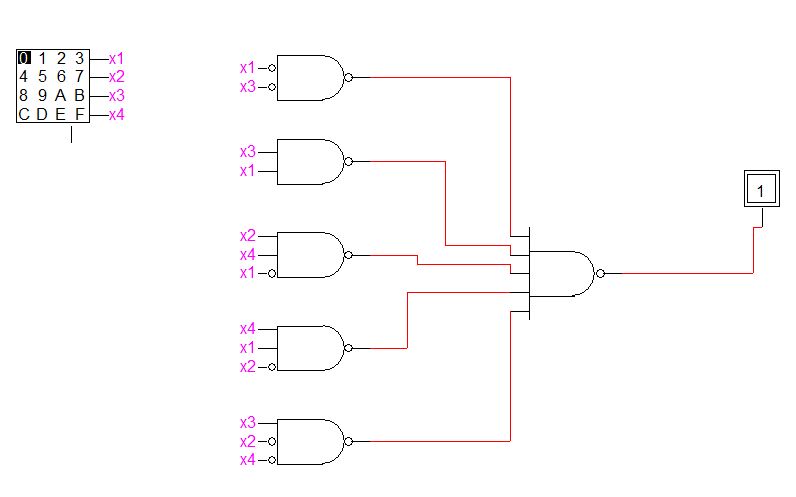 Diagramma de timp pentru funcția y1: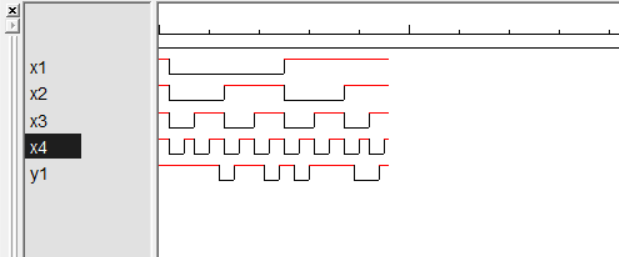 C=18QT=2τSchema funcției în baza elementară ȘI-NU pentru funcția y2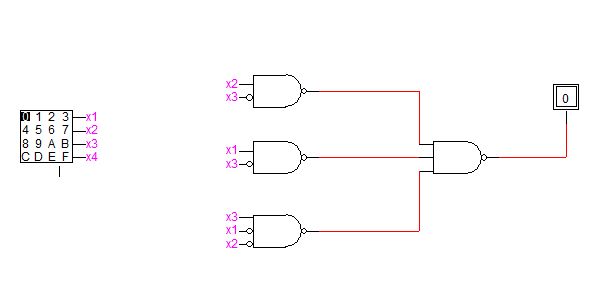 Diagramma de timp pentru funcția y2: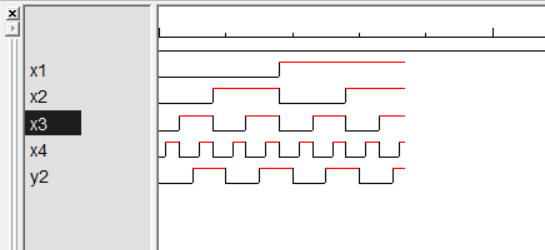 C=18QT=2τSe efectuează minimizarea funcţiilor logice y1 şi y2 . Pentru ambele funcţii se efectuează sinteza circuitul logic în setul de elemente SAU-NU.Diagramma Karnaugh pentru funcția y1: FCN: Diagramma Karnaugh pentru funcția y2:FCN: Aducem funcțiile la forma elementară SAU-NUSchema funcției în baza elementară SAU-NU pentru funcția y1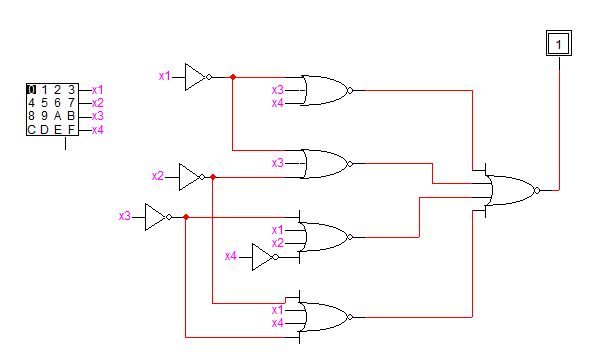 Diagramma de timp pentru funcția y1:C=22QT=2τSchema funcției în baza elementară SAU-NU pentru funcția y2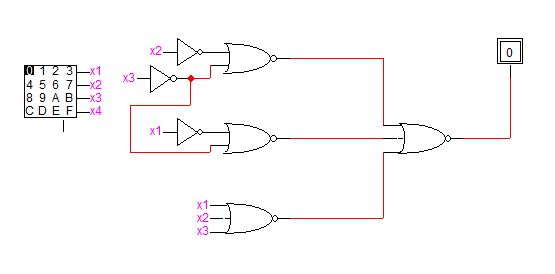 Diagramma de timp pentru funcția y2:C=13QT=2τConcluzie: În urma efectuării lucrării de laborator am aplicat în practică cunoștințele obținute pentru realizarea CLC, am studiat etapele de sinteză a CLC, aducerea funcțiilor la baza elementară necesară, precum și simularea diagramei de timp.X1X2X3X4Y1Y20000010100011020010113001101401001150101116011000701111081000019100111101010101110111012110001131101011411101015111110    x1x2x3x4000111100011011111111110111    x1x2x3x4000111100011101111111101    x1x2x3x4000111100000010110100    x1x2x3x4000111100000101100010000